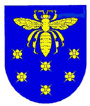 VARĖNOS ŠVIETIMO CENTRASKodas 195328546, J. Basanavičiaus g. 9, 65183 Varėna, tel. (8~310) 3 15 34, faks. (8~310) 3 13 30el. p. svietimo.centras@varena.ltUgdymo įstaigų vadovamsKOMPETENCIJŲ TOBULINIMO IR ŠVIETIMO PAGALBOS TEIKIMO BALANDŽIO MĖNESĮ PLANAS2019 m. kovo 29 d. Nr. V-5-73VarėnaInformuojame, kad balandžio mėnesį Varėnos švietimo centre vyks šie renginiai. Primename, kad į juos priimami tik iš anksto svetainėje www.varenossc.lt arba tel. (8 310) 31 534 užsiregistravę klausytojai.SEMINARAI10, 11 d.  9 val.		Kelmės rajono ugdymo įstaigų vadovams stažuotė Varėnos rajono ugdymo įstaigose „Santykiai siekiant vaiko pažangos“. Lektoriai: stažuotojus priimančių įstaigų vadovai ir darbuotojai. Merkinės Vinco Krėvės ir Valkininkų gimnazijose, Varėnos „Žilvičio“ vaikų lopšelyje-darželyje, Varėnos technologijos ir verslo mokykloje, Varėnos švietimo centre. 24 d. 8 val.	Bendrojo ugdymo mokyklų, ikimokyklinio ugdymo įstaigų ir neformaliojo švietimo įstaigų pavaduotojams ugdymui ir Metodinių tarybų pirmininkams 8 akad. val. seminaras „Bendravimas ir bendradarbiavimas“. Lektorė – Daiva Amankavičienė, Vadybos sprendimų centro Organizacijų komunikacijos konsultantė ir trenerė.  Seminaras nemokamas.25 d. 10 val. 	Priešmokyklinio ir pradinio ugdymo pedagogams „Įtraukusis ugdymas. Įtraukiojo ugdymo metodai“. Lektorė – Asta Cijūnaitienė, Trakų pedagoginės psichologinės tarnybos specialioji pedagogė metodininkė, Trakų pradinės mokyklos pradinių klasių mokytoja metodininkė. Varėnos švietimo centre. Seminaro kaina 15.60 Eurų.30 d. 8-17 val. 	Varėnos  rajono ugdymo įstaigų Vaiko gerovės komisijų nariams 8 val. mokymai, skirti susipažinti, kaip išmokti naudotis ankstyvosios intervencijos ir prevencijos modelio praktiniu įrankiu „SMART tėvystė“. Lektorės: Varėnos švietimo centro psichologės Irena Nedzveckienė ir Edita Baukienė. Varėnos švietimo centre. Seminaro kaina 6 eurai.METODINIAI UŽSIĖMIMAI3 d. 11 val.	Pradinių klasių mokytojams atvira veikla pirmos klasės mokiniams „Abėcėlės šventė“. Šventę ves: Varėnos „Ryto“ progimnazijos mokytojos metodininkės Neringa Saldienė ir Valentina Čepaitienė. Varėnos viešojoje bibliotekoje.9 d. 9-12 val.	Švietimo įstaigų direktorių pavaduotojams ugdymui forumas „Nuolatinis mokyklų tobulinimas: metodai ir vadovo vaidmuo“ I diskusijos tema „Ar mokytojo profesinis tobulėjimas veda link pamokos kokybės“. Forumą ves – Janina Šimelionienė, Varėnos švietimo centro direktorė. Medžiaga pasiruošimui: įstaigos įsivertinimo ir pedagogo profesinės ūgties planavimo informacija, tinklapis http://www.svietimonaujienos.lt/mokytojo-profesinis-tobulejimas-remiantis-mokyklu-isivertinimo-ir-isorinio-vertinimo-duomenimis/ Varėnos švietimo centre. Neįvyko.16 d. 13.30 val.	Ikimokyklinio ir priešmokyklinio ugdymo pedagogams filmuotos atviros veiklos „Gaidžiuko šeimyna“ stebėjimas ir aptarimas. Atsakingos: Varėnos „Žilvičio“ vaikų lopšelio-darželio auklėtoja metodininkė Lina Alubauskienė ir  vyresnioji auklėtoja Valentina Kvaraciejienė; 	Pranešimą „Švenčių patrauklumas vaikams“, skaitys Valentina Kvaraciejienė, Varėnos „Žilvičio“ vaikų lopšelio-darželio vyresnioji auklėtoja. Varėnos švietimo centre. 18 d. 14 val. 	Varėnos rajono specialiesiems pedagogams ir logopedams filmuotų užsiėmimų „Garsų mokymas“, „Naminiai gyvūnai“ ir „Naminiai paukščiai“ stebėjimas ir analizė. Atsakingos: Aušra Sukackienė, Varėnos „Žilvičio“ vaikų lopšelio-darželio logopedė metodininkė ir Inga Sereičikienė, Varėnos švietimo centro vyresnioji specialioji pedagogė; Varėnos švietimo centro specialiosios pedagogės metodininkės Gražinos Maziukienės ir vyresniosios specialiosios pedagogės Ingos Sereičikienės bei Varėnos „Ryto“ progimnazijos logopedės metodininkės Vidutės Zubrienės metodinių priemonių, leidinių pristatymas ir aprobavimas. Varėnos „Žilvičio“ vaikų lopšelyje-darželyje.Gegužės 3 d. 9.30 val.	Respublikinė ikimokyklinio ir priešmokyklinio meninio ugdymo (muzikos) metodinė diena „Augu su muzika“. Informacija teikiama tel. +370 675 40043 arba el.p. nerijus.bakula@gmail.com. Metodinei dienai parengti žodinius, stendinius arba vaizdo pranešimus, ugdymo priemones. Pranešimų trukmė iki 10 min. Stendinius pranešimus atsinešti renginio dieną prieš registracijos pradžią. Užpildytą paraišką pateikti iki 2019 m. balandžio 26 d. el. p. nerijus.bakula@gmail.com. Varėnos „Žilvičio“ vaikų lopšelyje-darželyje (Parko g. 6, Varėna).Gegužės 9 d. 10 val.	Priešmokyklinio ugdymo pedagogams ir vaikų komandoms respublikinis konkursas „Futboliukas – mano draugas“. Veiklą ves: Varėnos „Žilvičio“ vaikų lopšelio-darželio neformalaus ugdymo (kūno kultūros) vyresnioji mokytoja Ineta Balkuvienė, vyresnioji auklėtoja Alė Uždavinienė ir auklėtoja Edita Nekrevičienė. Registruotis būtina iki balandžio 24 d. tel. 8-610-40932 arba el.p. aleuzd@gmail.com. Komandą sudaro 3 vaikai. Komandos pasiruošia prisistatymą ar savo šūkį. Vyks Varėnos „Žilvičio“ vaikų lopšelio-darželio kieme.Gegužės 9 d. 	Respublikinis priešmokyklinio ugdymo vaikų piešinių konkursas „Jei sportuosiu – augsiu sveikas“. Piešinius konkursui pristatyti paštu arba tiesiogiai į Varėnos „Žilvičio“ vaikų lopšelį-darželį (Parko g. 6, Varėna) iki gegužės 1 d. Piešiniai pateikiami A4 formatu (ne daugiau 1-3 darbeliai iš įstaigos). Organizatorius Varėnos „Žilvičio“ vaikų lopšelis-darželis.KONFERENCIJA26 d. 10 val.	Projekto „Lyderių laikas 3“ konferencija „Drąsinti ateitį reikia“. Merkinės Vinco Krėvės gimnazijoje.KURSAIBalandžio mėn.	Renkama grupė į kursus „Komunikacija anglų kalba B1 lygis“. Tikslinė grupė – ugdymo įstaigų vadovai. Registruotis tel. (8 310) 31 534.Pirmadieniais ir trečiadieniais17-19 val.	Bendruomenei 50 val. anglų kalbos kursai „Komunikacija anglų kalba pradedantiesiems 1-7 moduliai“. Lektorė – Irutė Struckienė, anglų kalbos mokytoja. Varėnos švietimo centre.Pirmadieniais ir ketvirtadieniais 17.15-19.15 val.	Bendruomenei 50 val. anglų kalbos kursai „Komunikacija anglų kalba A1.3. lygis“. Lektorė – Ramunė Kašėtienė, Varėnos „Ąžuolo“ gimnazijos anglų kalbos vyresnioji mokytoja. Varėnos švietimo centre.Pirmadieniais ir trečiadieniais 17-19 val.	Projekto „Viešųjų paslaugų ir informacijos teikimas verslui pagal gyvenimo būdą skatinti“ mokymai nedirbantiems ir Užimtumo tarnyboje neregistruotiems Varėnos miesto bendruomenės nariams nemokami 52 val. vokiečių kalbos kursai pradedantiesiems. Lektorė – Tatjana Saulevičienė, vokiečių kalbos specialistė. Verslo centro „Šilas“ patalpose, Vytauto g. 6, Varėna. Antradieniais ir ketvirtadieniais17-19 val. 	Projekto „Viešųjų paslaugų ir informacijos teikimas verslui pagal gyvenimo būdą skatinti“ mokymai nedirbantiems ir Užimtumo tarnyboje neregistruotiems Varėnos miesto bendruomenės nariams nemokami 52 val. anglų kalbos kursai pradedantiesiems. Lektorė – Irutė Struckienė, anglų kalbos mokytoja. Verslo centro „Šilas“ patalpose, Vytauto g. 6, Varėna.OLIMPIADOS IR KONKURSAIKITI RENGINIAI4 d. 8 val.	Varėnos rajono savivaldybės administracijos specialistams „Viešųjų ir administracinių paslaugų (švietimo, socialinių, sporto, kultūros, administracinių) vadyba“. Lektoriai: Vilniaus Mykolo Romerio universiteto doc. dr. Dangis Gudelis ir doc. dr. Andrius Stasiukynas. Varėnos švietimo centro kompiuterinėje salėje.4 d. 8 val.	Varėnos rajono savivaldybės administracijos specialistams „Bendravimas ir bendradarbiavimas“. Lektorė – Daiva Amankavičienė, Vadybos sprendimų centro Organizacijų komunikacijos konsultantė ir trenerė. Varėnos švietimo centro didžiojoje salėje.11 d. 8 val.	Varėnos rajono savivaldybės administracijos specialistams „Viešųjų ir administracinių paslaugų (švietimo, socialinių, sporto, kultūros, administracinių) vadyba“. Lektoriai: Vilniaus Mykolo Romerio universiteto doc. dr. Dangis Gudelis ir doc. dr. Andrius Stasiukynas. Varėnos švietimo centro kompiuterinėje salėje.11 d. 8 val.	Varėnos rajono savivaldybės administracijos specialistams „Bendravimas ir bendradarbiavimas“. Lektorė – Daiva Amankavičienė, Vadybos sprendimų centro Organizacijų komunikacijos konsultantė ir trenerė. Varėnos švietimo centro didžiojoje salėje.17 d. 8 val.	Varėnos rajono savivaldybės administracijos specialistams (vieno langelio principu asmenis aptarnaujantiems darbuotojams) „Bendravimas ir bendradarbiavimas“. Lektorė – Daiva Amankavičienė, Vadybos sprendimų centro Organizacijų komunikacijos konsultantė ir trenerė. Varėnos švietimo centro didžiojoje salėje.18 d. 8 val.	Varėnos rajono savivaldybės administracijos specialistams (administracijos vadovams, skyrių vedėjams, paslaugų vadovams) „Viešųjų ir administracinių paslaugų (švietimo, socialinių, sporto, kultūros, administracinių) vadyba“. Lektoriai: Vilniaus Mykolo Romerio universiteto doc. dr. Dangis Gudelis ir doc. dr. Andrius Stasiukynas. Varėnos švietimo centro didžiojoje salėje.MOKINIŲ (VAIKŲ) SPECIALIŲJŲ UGDYMOSI POREIKIŲ ĮVERTINIMAS.TĖVŲ IR PEDAGOGŲ KONSULTAVIMAS2, 9, 16 d. 8-12 val. 	Varėnos „Ryto“ progimnazijos mokinių įvertinimas, auklėtojų, mokytojų ir   tėvų konsultavimas, vaiko gerovės komisijos dokumentų peržiūra.4, 11 d. 8-12 val. 	Matuizų pagrindinės mokyklos mokinių įvertinimas, auklėtojų, mokytojų ir tėvų konsultavimas, vaiko gerovės komisijos dokumentų peržiūra.18, 30 d. 8-12 val. 	Žilinų pagrindinės mokyklos mokinių įvertinimas, auklėtojų, mokytojų ir tėvų konsultavimas, vaiko gerovės komisijos dokumentų peržiūra.23, 25 d. 8-12 val. 	Vilniaus rajono Riešės gimnazijos mokinių įvertinimas, auklėtojų, mokytojų ir tėvų konsultavimas, vaiko gerovės komisijos dokumentų peržiūra.PSICHOLOGINĖ, LOGOPEDINĖ, SPECIALIOJI PEDAGOGINĖ PAGALBATURIZMO IR VERSLO INFORMACIJOS SKYRIAUS VEIKLA8-17 val. Konsultavimas turizmo klausimais.8-17 val. Akcijos „Surink Lietuvą“ magnetukų platinimas.ATVIRO JAUNIMO CENTRO VEIKLOS2, 9, 16, 23, 30 d. 15-19 val. Stalo žaidimų turnyrai.Bus renkami taškai, mėnesio pabaigoje paskelbsime nugalėtoją.3, 10, 17, 24 d. 15 val. Eurovizijos belaukiant.Eurovizijos dainų konkurso dalyvių muzikinių klipų peržiūra.4, 11, 18, 25 d. 16 val.  Smaližių vakarai.Gaminsime jaunuolių sugalvotus patiekalus, dalinsimės patirtimi ir receptais.5, 12, 19, 26 d. 17 val. Kino popietės. Jaunuolių pasiūlytų filmų peržiūra.6, 13, 20, 27 d. Veiklos lauke.Lauko tenisas, smiginis, krepšinis ir t.t.Projekto „Varėnos kraštas - jaunimui, jaunimas - krašto pažangai“ veiklos:Varėnos užimtumo tarnyboje Jaunuolių konsultavimas „Job Pics“ vaizdinės profesinių interesų nustatymo priemonės pagalba.Varėnos „Ąžuolo“ gimnazijojeSpektaklio „Klasiokai“ repeticijos.Varėnos „Ryto“ progimnazijojeDu kartus per savaitę  Žygiai su šiaurietiškomis lazdomis (esant galimybėms).Varėnos sporto centreDu kartus per savaitę Riedutininkų grupės užsiėmimai.PROJEKTO „MOKOMĖS MOKYTI(S) MATEMATIKOS“ VEIKLOSPenktadieniais	Pagalba mokiniams Varėnos rajono Merkinės Vinco Krėvės gimnazijoje.Pirmadieniais	Pagalba mokiniams Matuizų pagrindinėje mokykloje.PROJEKTO „TOBULĖK, IŠLIK, DALINKIS IR VEIK“ VEIKLOSAntradieniais ir trečiadieniais 16-18 val.	Asmenims, turintiems 55 ir daugiau metų, bet nesantiems pensinio amžiaus	Skaitmeninio raštingumo mokymai. Lektorė – Vilija Jurgelevičienė, Varėnos „Ąžuolo“ gimnazijos informacinių technologijų mokytoja. Varėnos švietimo centre.8, 15 d. 15 val.	Asmenims, turintiems 55 ir daugiau metų, bet nesantiems pensinio amžiaus	Kultūrinio sąmoningumo ir raiškos ugdymo mokymai. Lektorė – Laima Saviščevienė, sertifikuota amatų meistrė. Varėnos švietimo centre.Balandžio mėn.	Savanorystė Merkinės globos namuose, Varėnos švietimo centre, Varėnos socialinių paslaugų centre ir Varėnos vaikų dienos centre. Dėl dalyvavimo skambinti ir teirautis tel. (8 310) 31 534.Balandžio mėn.	Individualios psichologo konsultacijos Druskininkuose, Alytuje, Lazdijuose ir Varėnoje. Dėl dalyvavimo skambinti ir teirautis tel. (8 310) 31 534.VARĖNOS TREČIOJO AMŽIAUS UNIVERSITETO VEIKLA 6 d. 10 val.	Dalyvavimas pasaulinės sveikatos dienos „Sveikata visiems“ renginyje. Vilniaus Vingio parke. Išvykstame nuo Švietimo centro 8.30 val. 9 d. 10 val.	Pėsčiųjų žygis „Pavasario beieškant...“. Maršrutu Varėna-Mergežerio ežeras-Žiežulio ežeras-Varėna. Renkamės prie Švietimo centro 10 val. Atsakinga – Lygija Bereznevičienė.25 d. 13 val. 		Gydytojo paskaita „Imuninės sistemos įtaka onkologiniams susirgimams“. Lektorius – Tomas Vilūnas, natūralios medicinos sveikatos centro „Vilcacora“ vadovas, gydytojas nutriciologas, natūropatas, diagnostas. Pirmadieniais irtrečiadieniais 12 val. Mankšta.Trečiadieniais 10 val. Rankdarbiai.Trečiadieniais 15 val. Keramika.Ketvirtadieniais 13 val. Dainavimas.Direktorė					    Janina ŠimelionienėI.Stadalnykienė8 (310) 31 534DataOlimpiada ar kitas renginysVietaAtsakinga asmuoBalandžio 2 d. Lietuvos pradinukų matematikos olimpiada 3-4 klasių mokiniamsVarėnos „Ryto“ progimnazijojeVilija LatvienėGegužės 15 d.Biologijos 5-8 klasių  mokinių biologijos olimpiadaVarėnos „Ryto“ progimnazijojeRasa ValentukevičienėPirmadienisAntradienisTrečiadienisKetvirtadienisPenktadienisIrena NedzveckienėPsichologinis konsultavimas14.00-17.00 val.NVŠ programos „Savęs pažinimas“ užsiėmimai vaikams15.00-16.30 val.Psichologinis konsultavimas14.00-17.00 val.Psichologinis konsultavimas10.00-11.00 val.15.00-17.00 val.Psichologinis konsultavimas14.00-17.00 val.Psichologinis konsultavimas14.00-15.00 val.Edita BaukienėNVŠ programos „Savęs pažinimas“ užsiėmimai vaikams15.00-16.30 val.Psichologinis konsultavimas14.00-17.00 val.-Psichologinis konsultavimas14.00-17.00 val.-Laimutė LukošiūnienėNVŠ programos „Savęs pažinimas“ užsiėmimai vaikams15.00-16.30 val.Logopedinės pratybos, konsultacijos14.00-17.00 val.-Logopedinės pratybos, konsultacijos14.00-17.00 val.Logopedinės pratybos, konsultacijos14.00-17.00 val.Gražina MaziukienėSpecialioji pedagoginė pagalba, konsultacijos13.30-14.00 val.NVŠ programos „Savęs pažinimas“ užsiėmimai vaikams15.00-16.30 val.Specialioji pedagoginė pagalba, konsultacijos13.00-17.00 val.Specialioji pedagoginė pagalba, konsultacijos13.00-17.00 val.Specialioji pedagoginė pagalba, konsultacijos13.00-17.00 val.-Inga SereičikienėSpecialioji pedagoginė pagalba, konsultacijos11.00-11.30 val.;13.30-14.00 val.NVŠ programos „Savęs pažinimas“ užsiėmimai vaikams15.00-16.30 val.Specialioji pedagoginė pagalba, konsultacijos13.00-17.00 val.Specialioji pedagoginė pagalba, konsultacijos „Žilvičio“ lopšelyje darželyje12.30-13.00 val.;PPPS13.00-17.00 val.Specialioji pedagoginė pagalba, konsultacijos13.00-17.00 val.-